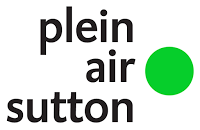 Coordonnateur hiver Plein Air SuttonPlein Air Sutton est un organisme à but non lucratif, ouvert à l’année pour la pratique de d’activités extérieures comme le ski de fond, la raquette, la randonnée, le fatbike, le vélo de montagne et la course à pied et ce pour tous les groupes d’âges. Appuyé par une équipe de bénévoles motivés, Plein Air Sutton offre en pleine nature, un environnement de travail organisé et sain duquel se dégage une ambiance à la fois agréable et stimulante.Description de l’emploiFaisant partie intégrante de l’équipe opérationnelle des activités d’hiver de Plein Air Sutton, le Coordonnateur hiver est responsable de superviser, de faire exécuter et d’exécuter le travail terrain à accomplir sur une base journalière pendant les opérations d’hiver. De façon générale, le Coordonnateur hiver aura des tâches allant de la gestion des activités opérationnelles, ainsi que du travail manuel et physique sur le terrain.        Il s’agit d’un poste de 25 à 32 heures / semaine selon la saison.Tâches générales d’automneSupervise et accomplie les activités de préparation des sentiers pour l’hiverSupervise et accomplie les activités de préparation du chalet d’accueil, le refuge et la salle de fartageAjuste et modifie la signalisation d’hiver en faisant les changements sur le terrainVeille à instaurer et mettre en place les mesures sanitaires requises pour le fonctionnement hiverDéploie l’affichage nécessaire sur le site pour mettre en place les mesures sanitaires requisesPlanifie, organise et gère la journée de corvée annuelle en collaboration avec les communications Recrute et gère les bénévoles pour supporter les travaux de préparation du réseauVérifie et met à jour le système de premiers soins et d’évacuation Faire la revue complète des équipements d’entretien d’hiver avec les spécialistes et fait la liste des ajustements et travaux de maintenance ou d’entretien à effectuerPlanifie la maintenance et la réparation des équipements d’entretien d’hiveret toutes autres tâches connexesTâches générales d’hiverGestion de l’entretien des pistes de ski de fond et des sentiers de raquettes Supervise et gère l’équipe de personnel hiverTraçage des pistes de ski de fond une à deux fois par semaine en complément du travail du traceur attitréGestion des bâtiments : chalet d’accueil, salle de fartage, toilettes, refuge, containerGestion des activités des bénévoles Appui direct au personnel d’accueil surtout les week-ends, les Fêtes et semaines de relâcheEt toutes autres tâches connexesQualifications requisesFormation collégiale ou expérience de travail équivalenteMinimum 5 ans d’expérience dans un rôle similaireExpérience de travail en plein airExpérience de gestion de petites équipesExcellentes habiletés de planification et d’organisation avec la capacité de prioriser les bonnes activités pour bien faire opérer le centreHabiletés pour le travail sur le terrain : conduite de VTT, manœuvre de scie mécanique, rudiments de mécanique de basesProfil professionnel calme et orienté clientsPassion pour les activités d’hiverDisponibilités pour les Fêtes, semaines de relâche et week-endsEnvoyer votre cv à syberthiaume@gmail.comTiitre du posteCoordonnateur  hiver – Plein Air SuttonSuperviseurSylvie Berthiaume LocationPlein Air Sutton – 429 rue Maple, Sutton, QCPostes à superviserResponsable de l’accueil, bénévoles, partenaires-fournisseurs